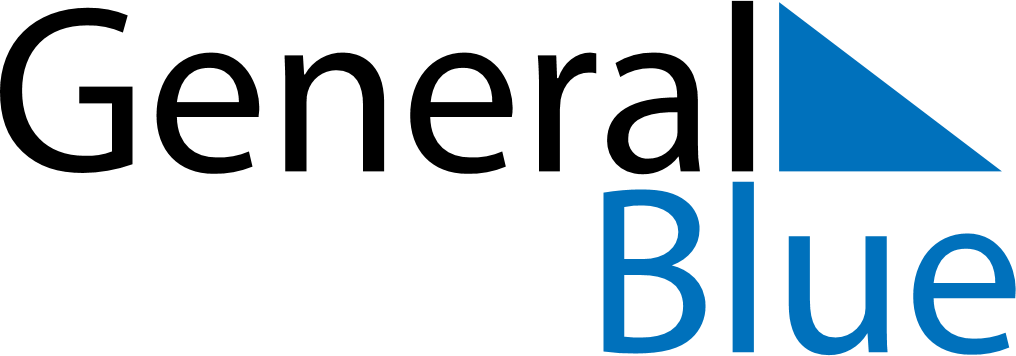 September 2024September 2024September 2024AustraliaAustraliaMondayTuesdayWednesdayThursdayFridaySaturdaySunday1Father’s Day23456789101112131415161718192021222324252627282930